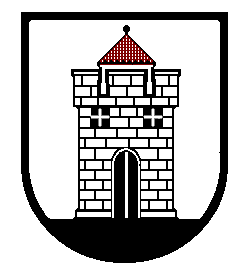 PANEVĖŽIO SUAUGUSIŲJŲ IR JAUNIMO MOKYMO CENTRO DIREKTORIUSĮSAKYMASDĖL KORUPCIJOS PREVENCIJOS PROGRAMOS IR PRIEMONIŲ PLANO TVIRTINIMO2020 m. gruodžio 31 d. Nr.1.4-V-155Panevėžys     T v i r t i n u  Panevėžio suaugusiųjų ir jaunimo mokymo centro 2021-2023 m.m. Korupcijos prevencijos programą ir priemonių planą (pridedama).Direktorius                         			                     Mindaugas LibikasParengėSandra Vilimienė2020-12-31